Publicado en Madrid el 20/01/2022 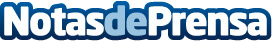 SATECMA cierra un año 2021 marcado por la innovación y el refuerzo de la responsabilidad socialLa industria de productos químicos sigue dando pasos adelante en materia de sostenibilidad y eficiencia energética, mientras desarrolla nuevos productos para reforzar su cartera destinada a diversos ámbitos económicos, como la agricultura y la construcciónDatos de contacto:Diego Alarcón651427689Nota de prensa publicada en: https://www.notasdeprensa.es/satecma-cierra-un-ano-2021-marcado-por-la Categorias: Nacional Recursos humanos Construcción y Materiales http://www.notasdeprensa.es